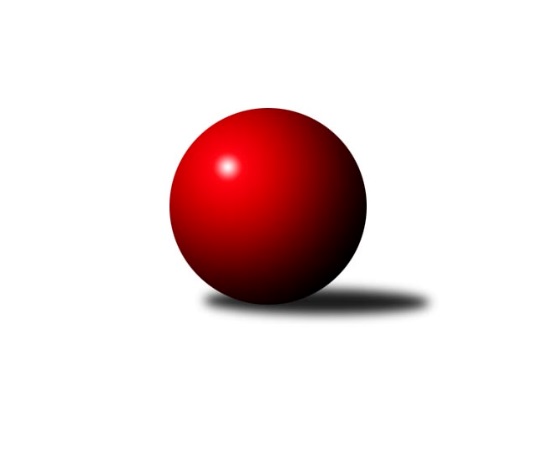 Č.1Ročník 2014/2015	13.9.2014Nejlepšího výkonu v tomto kole: 2513 dosáhlo družstvo: TJ Nový Jičín ˝A˝Krajský přebor MS 2014/2015Výsledky 1. kolaSouhrnný přehled výsledků:TJ Spartak Bílovec ˝A˝	- TJ Sokol Sedlnice ˝B˝	6:2	2494:2344	9.0:3.0	13.9.TJ Sokol Dobroslavice ˝A˝	- SKK Ostrava B	3:5	2401:2417	5.0:7.0	13.9.TJ Sokol Bohumín˝C˝	- TJ Frenštát p.R.˝A˝	5:3	2425:2387	6.0:6.0	13.9.TJ Nový Jičín ˝A˝	- TJ Unie Hlubina˝B˝	6:2	2513:2394	10.0:2.0	13.9.TJ Opava ˝C˝	- TJ Sokol Bohumín ˝B˝	2:6	2493:2502	5.5:6.5	13.9.TJ VOKD Poruba ˝A˝	- TJ VOKD Poruba ˝B˝	3:5	2432:2451	4.5:7.5	13.9.Tabulka družstev:	1.	TJ Nový Jičín ˝A˝	1	1	0	0	6.0 : 2.0 	10.0 : 2.0 	 2513	2	2.	TJ Spartak Bílovec ˝A˝	1	1	0	0	6.0 : 2.0 	9.0 : 3.0 	 2494	2	3.	TJ Sokol Bohumín ˝B˝	1	1	0	0	6.0 : 2.0 	6.5 : 5.5 	 2502	2	4.	TJ VOKD Poruba ˝B˝	1	1	0	0	5.0 : 3.0 	7.5 : 4.5 	 2451	2	5.	SKK Ostrava B	1	1	0	0	5.0 : 3.0 	7.0 : 5.0 	 2417	2	6.	TJ Sokol Bohumín˝C˝	1	1	0	0	5.0 : 3.0 	6.0 : 6.0 	 2425	2	7.	TJ Frenštát p.R.˝A˝	1	0	0	1	3.0 : 5.0 	6.0 : 6.0 	 2387	0	8.	TJ Sokol Dobroslavice ˝A˝	1	0	0	1	3.0 : 5.0 	5.0 : 7.0 	 2401	0	9.	TJ VOKD Poruba ˝A˝	1	0	0	1	3.0 : 5.0 	4.5 : 7.5 	 2432	0	10.	TJ Opava ˝C˝	1	0	0	1	2.0 : 6.0 	5.5 : 6.5 	 2493	0	11.	TJ Sokol Sedlnice ˝B˝	1	0	0	1	2.0 : 6.0 	3.0 : 9.0 	 2344	0	12.	TJ Unie Hlubina˝B˝	1	0	0	1	2.0 : 6.0 	2.0 : 10.0 	 2394	0Podrobné výsledky kola:	 TJ Spartak Bílovec ˝A˝	2494	6:2	2344	TJ Sokol Sedlnice ˝B˝	Karel Šnajdárek	 	 221 	 249 		470 	 2:0 	 394 	 	181 	 213		Stanislav Brejcha	David Binar	 	 198 	 188 		386 	 1:1 	 402 	 	193 	 209		Renáta Janyšková	Filip Sýkora	 	 163 	 214 		377 	 1:1 	 404 	 	194 	 210		Rostislav Kletenský	Antonín Fabík	 	 227 	 189 		416 	 1:1 	 402 	 	206 	 196		Adéla Sobotíková	Vladimír Štacha	 	 227 	 222 		449 	 2:0 	 388 	 	204 	 184		Barbora Janyšková	Milan Binar	 	 196 	 200 		396 	 2:0 	 354 	 	173 	 181		Michaela Tobolovározhodčí: Nejlepší výkon utkání: 470 - Karel Šnajdárek	 TJ Sokol Dobroslavice ˝A˝	2401	3:5	2417	SKK Ostrava B	Ivo Kovářík	 	 179 	 227 		406 	 1:1 	 398 	 	191 	 207		Tomáš Polášek	Karel Ridl	 	 211 	 227 		438 	 2:0 	 421 	 	203 	 218		Jan Polášek	Josef Schwarz	 	 184 	 193 		377 	 0:2 	 405 	 	204 	 201		Jan Pavlosek	Petr Číž	 	 193 	 211 		404 	 0:2 	 414 	 	198 	 216		Lenka Pouchlá	Karel Kuchař	 	 207 	 178 		385 	 0:2 	 437 	 	216 	 221		Michal Blinka	René Gazdík	 	 198 	 193 		391 	 2:0 	 342 	 	194 	 148		Rostislav Hrbáčrozhodčí: Nejlepší výkon utkání: 438 - Karel Ridl	 TJ Sokol Bohumín˝C˝	2425	5:3	2387	TJ Frenštát p.R.˝A˝	Lucie Bogdanowiczová	 	 227 	 208 		435 	 2:0 	 347 	 	177 	 170		Jiří Petr	Jan Zaškolný	 	 193 	 208 		401 	 0:2 	 448 	 	232 	 216		Petr Bábíček	Pavel Plaček	 	 200 	 180 		380 	 1:1 	 395 	 	191 	 204		Milan Kučera	Martina Honlová	 	 199 	 206 		405 	 0:2 	 420 	 	209 	 211		Zdeněk Bordovský	Lubomír Richter	 	 213 	 199 		412 	 1.5:0.5 	 399 	 	213 	 186		Jaroslav Petr	Jozef Kuzma	 	 198 	 194 		392 	 1.5:0.5 	 378 	 	184 	 194		Ladislav Petrrozhodčí: Nejlepší výkon utkání: 448 - Petr Bábíček	 TJ Nový Jičín ˝A˝	2513	6:2	2394	TJ Unie Hlubina˝B˝	Jiří Madecký	 	 220 	 205 		425 	 1:1 	 445 	 	211 	 234		Josef Kyjovský	Radek Chovanec *1	 	 198 	 201 		399 	 2:0 	 358 	 	172 	 186		Martin Ferenčík	Ivana Volná	 	 210 	 205 		415 	 2:0 	 402 	 	205 	 197		Roman Grüner	Libor Jurečka	 	 202 	 203 		405 	 1:1 	 407 	 	200 	 207		Pavel Krompolc	Jan Pospěch	 	 221 	 217 		438 	 2:0 	 414 	 	211 	 203		Lubomír Jančar	Michal Pavič	 	 216 	 215 		431 	 2:0 	 368 	 	187 	 181		Jan Petrovičrozhodčí: střídání: *1 od 51. hodu Eva TelčerováNejlepší výkon utkání: 445 - Josef Kyjovský	 TJ Opava ˝C˝	2493	2:6	2502	TJ Sokol Bohumín ˝B˝	Jana Tvrdoňová	 	 218 	 199 		417 	 1:1 	 414 	 	204 	 210		Jan Stuš	Lubomír Škrobánek	 	 193 	 201 		394 	 1:1 	 407 	 	212 	 195		Kamila Vichrová	Dana Lamichová	 	 220 	 175 		395 	 0.5:1.5 	 414 	 	220 	 194		Jaromír Piska	Petr Schwalbe	 	 214 	 196 		410 	 1:1 	 411 	 	193 	 218		Jaroslav Klus	Michal Blažek	 	 216 	 227 		443 	 1:1 	 446 	 	230 	 216		Lada Péli	Rudolf Tvrdoň	 	 236 	 198 		434 	 1:1 	 410 	 	209 	 201		Dalibor Hamrozyrozhodčí: Nejlepší výkon utkání: 446 - Lada Péli	 TJ VOKD Poruba ˝A˝	2432	3:5	2451	TJ VOKD Poruba ˝B˝	Petr Oravec	 	 192 	 192 		384 	 1:1 	 395 	 	187 	 208		Antonín Chalcář	Jan Žídek	 	 180 	 202 		382 	 0.5:1.5 	 424 	 	222 	 202		Richard Šimek	Michal Bezruč	 	 210 	 223 		433 	 1:1 	 408 	 	213 	 195		Jaroslav Hrabuška	Jan Míka	 	 204 	 183 		387 	 0:2 	 416 	 	219 	 197		Roman Klímek	Petr Basta	 	 228 	 201 		429 	 1:1 	 413 	 	210 	 203		Helena Martinčáková	Martin Skopal	 	 202 	 215 		417 	 1:1 	 395 	 	178 	 217		Libor Žílarozhodčí: Nejlepší výkon utkání: 433 - Michal BezručPořadí jednotlivců:	jméno hráče	družstvo	celkem	plné	dorážka	chyby	poměr kuž.	Maximum	1.	Karel Šnajdárek 	TJ Spartak Bílovec ˝A˝	470.00	291.0	179.0	2.0	1/1	(470)	2.	Vladimír Štacha 	TJ Spartak Bílovec ˝A˝	449.00	303.0	146.0	6.0	1/1	(449)	3.	Petr Bábíček 	TJ Frenštát p.R.˝A˝	448.00	297.0	151.0	7.0	1/1	(448)	4.	Lada Péli 	TJ Sokol Bohumín ˝B˝	446.00	305.0	141.0	4.0	1/1	(446)	5.	Josef Kyjovský 	TJ Unie Hlubina˝B˝	445.00	303.0	142.0	5.0	1/1	(445)	6.	Michal Blažek 	TJ Opava ˝C˝	443.00	311.0	132.0	6.0	1/1	(443)	7.	Jan Pospěch 	TJ Nový Jičín ˝A˝	438.00	305.0	133.0	6.0	1/1	(438)	8.	Karel Ridl 	TJ Sokol Dobroslavice ˝A˝	438.00	308.0	130.0	4.0	1/1	(438)	9.	Michal Blinka 	SKK Ostrava B	437.00	293.0	144.0	5.0	1/1	(437)	10.	Lucie Bogdanowiczová 	TJ Sokol Bohumín˝C˝	435.00	291.0	144.0	8.0	1/1	(435)	11.	Rudolf Tvrdoň 	TJ Opava ˝C˝	434.00	283.0	151.0	5.0	1/1	(434)	12.	Michal Bezruč 	TJ VOKD Poruba ˝A˝	433.00	285.0	148.0	4.0	1/1	(433)	13.	Michal Pavič 	TJ Nový Jičín ˝A˝	431.00	274.0	157.0	2.0	1/1	(431)	14.	Petr Basta 	TJ VOKD Poruba ˝A˝	429.00	287.0	142.0	4.0	1/1	(429)	15.	Jiří Madecký 	TJ Nový Jičín ˝A˝	425.00	293.0	132.0	5.0	1/1	(425)	16.	Richard Šimek 	TJ VOKD Poruba ˝B˝	424.00	301.0	123.0	7.0	1/1	(424)	17.	Jan Polášek 	SKK Ostrava B	421.00	287.0	134.0	3.0	1/1	(421)	18.	Zdeněk Bordovský 	TJ Frenštát p.R.˝A˝	420.00	299.0	121.0	8.0	1/1	(420)	19.	Jana Tvrdoňová 	TJ Opava ˝C˝	417.00	282.0	135.0	4.0	1/1	(417)	20.	Martin Skopal 	TJ VOKD Poruba ˝A˝	417.00	293.0	124.0	6.0	1/1	(417)	21.	Antonín Fabík 	TJ Spartak Bílovec ˝A˝	416.00	293.0	123.0	7.0	1/1	(416)	22.	Roman Klímek 	TJ VOKD Poruba ˝B˝	416.00	300.0	116.0	9.0	1/1	(416)	23.	Ivana Volná 	TJ Nový Jičín ˝A˝	415.00	282.0	133.0	6.0	1/1	(415)	24.	Jan Stuš 	TJ Sokol Bohumín ˝B˝	414.00	274.0	140.0	8.0	1/1	(414)	25.	Lenka Pouchlá 	SKK Ostrava B	414.00	277.0	137.0	2.0	1/1	(414)	26.	Jaromír Piska 	TJ Sokol Bohumín ˝B˝	414.00	286.0	128.0	6.0	1/1	(414)	27.	Lubomír Jančar 	TJ Unie Hlubina˝B˝	414.00	299.0	115.0	10.0	1/1	(414)	28.	Helena Martinčáková 	TJ VOKD Poruba ˝B˝	413.00	276.0	137.0	7.0	1/1	(413)	29.	Lubomír Richter 	TJ Sokol Bohumín˝C˝	412.00	280.0	132.0	5.0	1/1	(412)	30.	Jaroslav Klus 	TJ Sokol Bohumín ˝B˝	411.00	278.0	133.0	6.0	1/1	(411)	31.	Petr Schwalbe 	TJ Opava ˝C˝	410.00	288.0	122.0	5.0	1/1	(410)	32.	Dalibor Hamrozy 	TJ Sokol Bohumín ˝B˝	410.00	294.0	116.0	10.0	1/1	(410)	33.	Jaroslav Hrabuška 	TJ VOKD Poruba ˝B˝	408.00	298.0	110.0	7.0	1/1	(408)	34.	Kamila Vichrová 	TJ Sokol Bohumín ˝B˝	407.00	275.0	132.0	7.0	1/1	(407)	35.	Pavel Krompolc 	TJ Unie Hlubina˝B˝	407.00	292.0	115.0	7.0	1/1	(407)	36.	Ivo Kovářík 	TJ Sokol Dobroslavice ˝A˝	406.00	289.0	117.0	2.0	1/1	(406)	37.	Libor Jurečka 	TJ Nový Jičín ˝A˝	405.00	291.0	114.0	4.0	1/1	(405)	38.	Martina Honlová 	TJ Sokol Bohumín˝C˝	405.00	294.0	111.0	5.0	1/1	(405)	39.	Jan Pavlosek 	SKK Ostrava B	405.00	294.0	111.0	6.0	1/1	(405)	40.	Petr Číž 	TJ Sokol Dobroslavice ˝A˝	404.00	279.0	125.0	13.0	1/1	(404)	41.	Rostislav Kletenský 	TJ Sokol Sedlnice ˝B˝	404.00	289.0	115.0	5.0	1/1	(404)	42.	Roman Grüner 	TJ Unie Hlubina˝B˝	402.00	269.0	133.0	5.0	1/1	(402)	43.	Renáta Janyšková 	TJ Sokol Sedlnice ˝B˝	402.00	272.0	130.0	4.0	1/1	(402)	44.	Adéla Sobotíková 	TJ Sokol Sedlnice ˝B˝	402.00	281.0	121.0	8.0	1/1	(402)	45.	Jan Zaškolný 	TJ Sokol Bohumín˝C˝	401.00	294.0	107.0	16.0	1/1	(401)	46.	Jaroslav Petr 	TJ Frenštát p.R.˝A˝	399.00	276.0	123.0	6.0	1/1	(399)	47.	Tomáš Polášek 	SKK Ostrava B	398.00	276.0	122.0	8.0	1/1	(398)	48.	Milan Binar 	TJ Spartak Bílovec ˝A˝	396.00	288.0	108.0	10.0	1/1	(396)	49.	Libor Žíla 	TJ VOKD Poruba ˝B˝	395.00	274.0	121.0	8.0	1/1	(395)	50.	Milan Kučera 	TJ Frenštát p.R.˝A˝	395.00	280.0	115.0	9.0	1/1	(395)	51.	Antonín Chalcář 	TJ VOKD Poruba ˝B˝	395.00	283.0	112.0	9.0	1/1	(395)	52.	Dana Lamichová 	TJ Opava ˝C˝	395.00	300.0	95.0	11.0	1/1	(395)	53.	Lubomír Škrobánek 	TJ Opava ˝C˝	394.00	274.0	120.0	8.0	1/1	(394)	54.	Stanislav Brejcha 	TJ Sokol Sedlnice ˝B˝	394.00	278.0	116.0	7.0	1/1	(394)	55.	Jozef Kuzma 	TJ Sokol Bohumín˝C˝	392.00	285.0	107.0	4.0	1/1	(392)	56.	René Gazdík 	TJ Sokol Dobroslavice ˝A˝	391.00	267.0	124.0	3.0	1/1	(391)	57.	Barbora Janyšková 	TJ Sokol Sedlnice ˝B˝	388.00	272.0	116.0	8.0	1/1	(388)	58.	Jan Míka 	TJ VOKD Poruba ˝A˝	387.00	273.0	114.0	8.0	1/1	(387)	59.	David Binar 	TJ Spartak Bílovec ˝A˝	386.00	292.0	94.0	15.0	1/1	(386)	60.	Karel Kuchař 	TJ Sokol Dobroslavice ˝A˝	385.00	284.0	101.0	10.0	1/1	(385)	61.	Petr Oravec 	TJ VOKD Poruba ˝A˝	384.00	263.0	121.0	5.0	1/1	(384)	62.	Jan Žídek 	TJ VOKD Poruba ˝A˝	382.00	281.0	101.0	5.0	1/1	(382)	63.	Pavel Plaček 	TJ Sokol Bohumín˝C˝	380.00	284.0	96.0	9.0	1/1	(380)	64.	Ladislav Petr 	TJ Frenštát p.R.˝A˝	378.00	252.0	126.0	10.0	1/1	(378)	65.	Filip Sýkora 	TJ Spartak Bílovec ˝A˝	377.00	254.0	123.0	7.0	1/1	(377)	66.	Josef Schwarz 	TJ Sokol Dobroslavice ˝A˝	377.00	260.0	117.0	4.0	1/1	(377)	67.	Jan Petrovič 	TJ Unie Hlubina˝B˝	368.00	272.0	96.0	11.0	1/1	(368)	68.	Martin Ferenčík 	TJ Unie Hlubina˝B˝	358.00	269.0	89.0	14.0	1/1	(358)	69.	Michaela Tobolová 	TJ Sokol Sedlnice ˝B˝	354.00	257.0	97.0	10.0	1/1	(354)	70.	Jiří Petr 	TJ Frenštát p.R.˝A˝	347.00	269.0	78.0	17.0	1/1	(347)	71.	Rostislav Hrbáč 	SKK Ostrava B	342.00	247.0	95.0	12.0	1/1	(342)Sportovně technické informace:Starty náhradníků:registrační číslo	jméno a příjmení 	datum startu 	družstvo	číslo startu
Hráči dopsaní na soupisku:registrační číslo	jméno a příjmení 	datum startu 	družstvo	Program dalšího kola:2. kolo20.9.2014	so	9:00	SKK Ostrava B - TJ Sokol Bohumín˝C˝	20.9.2014	so	9:00	TJ Sokol Sedlnice ˝B˝ - TJ Sokol Dobroslavice ˝A˝	20.9.2014	so	9:00	TJ Sokol Bohumín ˝B˝ - TJ Spartak Bílovec ˝A˝	20.9.2014	so	9:00	TJ VOKD Poruba ˝A˝ - TJ Opava ˝C˝	20.9.2014	so	10:00	TJ Frenštát p.R.˝A˝ - TJ Nový Jičín ˝A˝	20.9.2014	so	12:30	TJ VOKD Poruba ˝B˝ - TJ Unie Hlubina˝B˝	Nejlepší šestka kola - absolutněNejlepší šestka kola - absolutněNejlepší šestka kola - absolutněNejlepší šestka kola - absolutněNejlepší šestka kola - dle průměru kuželenNejlepší šestka kola - dle průměru kuželenNejlepší šestka kola - dle průměru kuželenNejlepší šestka kola - dle průměru kuželenNejlepší šestka kola - dle průměru kuželenPočetJménoNázev týmuVýkonPočetJménoNázev týmuPrůměr (%)Výkon1xKarel ŠnajdárekBílovec A4701xKarel ŠnajdárekBílovec A111.924701xVladimír ŠtachaBílovec A4491xKarel RidlDobrosl. A110.644381xPetr BábíčekFrenštát A4481xMichal BlinkaSKK B110.384371xLada PéliBohumín B4461xMichal BezručVOKD A109.114331xJosef KyjovskýHlubina B4451xPetr BábíčekFrenštát A108.994481xMichal BlažekOpava C4431xJosef KyjovskýHlubina B108.76445